МБДОУ Ужурский Д/С №2 «Родничок»Краткосрочный проект в подготовительной к школе группе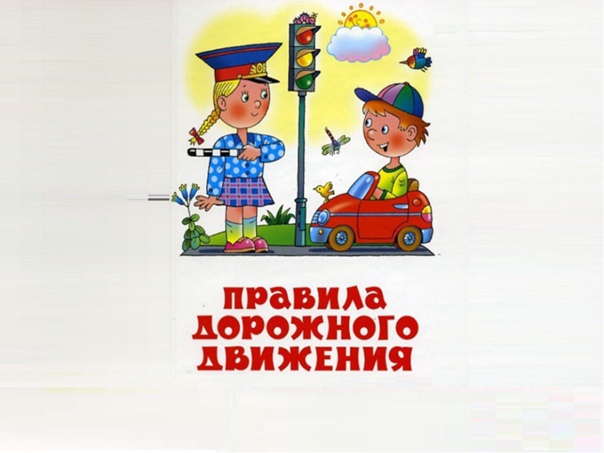 Автор проекта:Воспитатель Петрова Н.Н.г. Ужур, 2021г.Название проекта «Правила дорожного движения»Тип проекта: познавательно-практическийУчастники проекта: дети подготовительной к школе группы, воспитателиСроки реализации проекта: краткосрочныйЦель проекта: Создание условий для формирования у детей навыков правильного поведения на дороге.Задачи:- Познакомить детей с правилами дорожного движения, строением улиц, дорожными знаками;- Научить детей предвидеть опасное событие, уметь, по возможности, его избегать, а при необходимости действовать;- Развивать    осторожность, внимательность, самостоятельность, ответственность и осмотрительность на дороге;- Стимулировать познавательную активность, способствовать развитию коммуникативных навыков;- Способствовать развитию речи детей, пополнению активного и пассивного словаря детей в процессе работы над проектом;- Воспитывать  навыки  личной безопасности и чувство самосохранения.Актуальность:Ежегодно на дорогах городов нашей страны совершаются сотнидорожно - транспортных происшествий, в результате которых десятки детей погибают, сотни получают ранения и травмы.Именно поэтому дорожно-транспортный травматизм остаетсяприоритетной проблемой общества, требующей решения, при всеобщем участии и самыми эффективными методами.Дошкольник не всегда может  управлять своим поведением в стрессовых ситуациях, поэтому изучение и доведение до автоматизма ПДД, является одной из главных задач на сегодняшний день, а способствовать этому будет работа над данным проектом.Предполагаемый результат:Усвоение детьми знаний, представлений о правилах дорожного движения;Повышение уровня ответственности за безопасность жизни;Развитие у детей активности, самостоятельности, самосознания;Обогащение словарного запаса детей новыми  словами:  автодорога, проезжая часть, тротуар, пешеходная дорожка, пешеход, пассажир, пешеходный переход, перекресток, светофор, дорожные знаки.Закрепление и обобщение у детей представлений о различных видах транспорта, о движении транспорта.Активное участие родителей в реализации проекта.Этапы реализации проекта:1 этап – Подготовительный          Подборка художественной литературы, подготовка наглядного иллюстрированного материала по теме проекта.          Разработка и накопление методических материалов, разработок, рекомендаций по проблеме, а также мультимедийных презентации, пособий.2 этап – Деятельностный Методы реализации проекта:- Наглядные (рассматривание иллюстраций, образца; прием показа способов изображения);- Словесные (беседы, чтение художественных произведений, загадки);- Практические (рисование, лепка, игры);- Игровые.3 этап – итоговыйпровести проверочные задания «Экзамен по ПДД для дошколят»провести игровой тренинг «Кто лучше всех знает правила дорожного движения»;представить продукт проекта – лэпбук ПДД.пополнение «Центра ПДД» методическими материалами, пособиями, картотеками;пополнение родительского уголка информационными брошюрами, папками –передвижками.Список использованной литературы и источников:Авдеева Н.Н., Стеркина Р.Б., Князева О.Л. «Основы безопасности детей дошкольного возраста»;Белая К.Ю. «Как обеспечить безопасность дошкольников»;Добряков В.А. «Три сигнала светофора»;Кирьянов В.Н. «Профилактика детского дорожно-транспортного травматизма»;Коган М.С. «Правила дорожные знать каждому положено»;Рубляк В.Э. «Правила дорожного движения»;Смушкевич Е.С., Якупов А.Я. «мы по улице идем»;Степанкова Э.Я. «Дошкольникам -  о правилах дорожного движения»;Интернет ресурсы.Отчет по проекту «Правила дорожного движения».Во время тематической недели «ПДД» дети подготовительной группы «Непоседы» работали над краткосрочным проектом «Правила дорожного движения», который был направлен на формирование у детей навыков правильного поведения на дороге.В рамках проекта с ребятами были проведены следующие работы:- беседы:«Какие правила дорожного движения вы знаете?»«Зачем нужны дорожные знаки?»«Поведение в транспорте»«Правильно переходим дорогу».- продуктивные виды деятельности:Окружающий мир «Изучение запрещающих знаков»Аппликация «Азбука дорожного движения»Нетрадиционное рисование «транспорт»Рисование «Легковой автомобиль».- чтение художественной литературы:1. Б. Житков «Светофор»; С. Волкова «Про правила дорожного движения»;2. О. Бедарев «Азбука безопасности»;3. В. Клименко «Происшествия с игрушками»;4. С. Михалков «Три чудесных цвета», «Моя улица», «Скверная история»; «Светофор»;5. И. Мигунова «Друг светофор»;6. В. Иришин «Прогулка по городу»;7. А. Дмоховский «Чудесный островок»;8. Н. Кончаловская «Самокат»;9. В. Кожевников «Светофор»;10. Д. Хурманек «Перекресток»;11. М. Дружинина «Наш друг светофор»; «Правила поведения на улице»; «Правила езды на велосипеде»;12. А. Иванов «Азбука безопасности»;13. А. Кривицкая «Тайны дорожных знаков»;14. И. Серяков «Улица полна неожиданностей»;15. М. Пляцковский «Светофор».- разбор ситуаций: «Как правильно перейти через дорогу?», «Какие знаки помогают пешеходу в пути?», «Чего не должно быть?», «Что нужно знать, если находишься на улице один?».- игры:«Дорожное движение», «Инспектор ДПС»,«Автошкола», «СТО», «Красный – зеленый», «Какой это знак?», «Кто больше знает?», «Собери знаки», «Угадай-ка».- просмотр презентаций: «Знаки дорожные помни всегда»; «Осторожно, дорога!»; «О работе ГИБДД»; «Транспорт на улицах города»; «Твой приятель – светофор».- просмотр мультфильмов:«Дорожное королевство»; «Смешарики «Азбука безопасности»; «Робокар Поли и ПДД»; «Уроки Тетушки Совы».Была организована выставка детских работ.Так же была проведена работа с родителями, а именно: буклеты, памятки, папки –передвижки, консультации, беседы.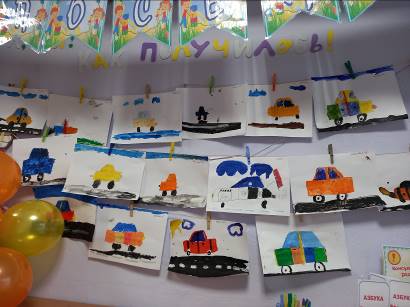 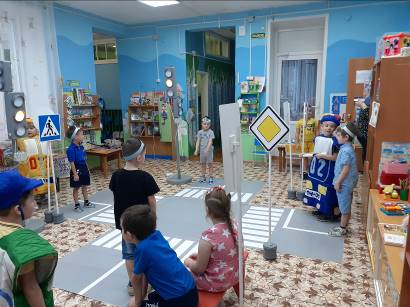 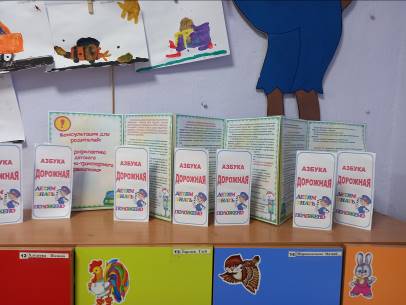 Беседы«Какие правила дорожного движения вы знаете?»«Зачем нужны дорожные знаки?»«Поведение в транспорте»«Правильно переходим дорогу»НОДОкружающий мир «Изучение запрещающих знаков»Аппликация «Азбука дорожного движения»Нетрадиционное рисование «транспорт»Рисование «Легковой автомобиль»Художественная литература1. Б. Житков «Светофор»; С. Волкова «Про правила дорожного движения»;2. О. Бедарев «Азбука безопасности»;3. В. Клименко «Происшествия с игрушками»;4. С. Михалков «Три чудесных цвета», «Моя улица», «Скверная история»; «Светофор»;5. И. Мигунова «Друг светофор»;6. В. Иришин «Прогулка по городу»;7. А. Дмоховский «Чудесный островок»;8. Н. Кончаловская «Самокат»;9. В. Кожевников «Светофор»;10. Д. Хурманек «Перекресток»;11. М. Дружинина «Наш друг светофор»; «Правила поведения на улице»; «Правила езды на велосипеде»;12. А. Иванов «Азбука безопасности»;13. А. Кривицкая «Тайны дорожных знаков»;14. И. Серяков «Улица полна неожиданностей»;15. М. Пляцковский «Светофор».Ситуационно–имитационное моделированиеРазбор ситуаций: «Как правильно перейти через дорогу?», «Какие знаки помогают пешеходу в пути?», «Чего не должно быть?», «Что нужно знать, если находишься на улице один?».Игры-«Дорожное движение»,- «Инспектор ДПС»,-«Автошкола»,- «СТО»,- «Красный – зеленый»,- «Какой это знак?»,- «Кто больше знает?»,- «Собери знаки»,- «Угадай-ка».Просмотр мультфильмов«Дорожное королевство», Смешарики «Азбукабезопасности», Робокар Поли и ПДД, Уроки Тетушки Совы и др.Презентации- «Знаки дорожные помни всегда»;- «Осторожно, дорога!»;- «О работе ГИБДД»;- «Транспорт на улицах города»;- «Твой приятель – светофор»,